Allegato C Bando per la promozione di progetti di ricerca a supporto dell’attuazione della Strategia Nazionale per lo Sviluppo Sostenibile “Bando Snsvs 2”Temi prioritari per l’attuazione della Strategia Nazionale per lo Sviluppo Sostenibile per le proposte della Categoria 2 di cui all’art. 6.La declinazione dei temi di approfondimento proposti nel presente bando è frutto del lavoro e del confronto tra MATTM e Regioni /Province Autonome nell’ambito del Tavolo tecnico regionale per l’attuazione della Strategia Nazionale per lo Sviluppo Sostenibile (di seguito Tavolo), costituito nell'ambito del Progetto CReIAMO PA finanziato dal PON Governance e Capacità Istituzionale 2014-2020.I soggetti beneficiari del finanziamento si impegnano a condurre le proprie ricerche in sinergia e attivando piena collaborazione con i lavori del Tavolo, in particolare con i gruppi di lavoro tematici attivati tra le Regioni. Tale collaborazione deve necessariamente esplicitarsi  in un confronto con i referenti delle regioni associate a ciascun tema, attraverso la partecipazione ai raggruppamenti tematici, oltre che alla interazione con il Tavolo sopra citato, secondo le modalità che saranno via via definite in base alla caratterizzazione dei progetti beneficiari del finanziamento.A esito del bando, sarà attivata la relazione diretta tra soggetti beneficiari del finanziamento e i gruppi di lavoro del Tavolo di specifico riferimento.Inoltre, gli esiti delle attività di ricerca condotte nell’ambito del presente bando saranno funzionali al coinvolgimento della società civile nel percorso di attuazione della Strategia Nazionale per lo Sviluppo Sostenibile (art. 5), con particolare riferimento ai lavori del Forum per lo Sviluppo Sostenibile di cui all’avviso di manifestazione di interesse pubblicato in data 6 marzo 2019. TEMA 1 - RESILIENZA DI COMUNITÀ E TERRITORI Il tema affronta la necessità di prevenire e gestire in una visione di lungo periodo i rischi ambientali e antropici, anche legati ad eventi sismici, in un’ottica non emergenziale. Si tratta di strutturare ipotesi operative in grado di rafforzare la resilienza di sistemi antropici e naturali a tali rischi e di far emergere i potenziali di sviluppo locale delle aree di studio. Parte integrante del tema è lo studio e la proposta di possibili forme di custodia del territorio che abbiano come presupposto il pieno coinvolgimento degli attori territoriali e adottino un approccio  integrato e multilivello, che definisca reciproci ruoli, responsabilità e impegni.Il tema presenta una natura trasversale rispetto alle tre dimensioni della sostenibilità. I  principali ambiti e obiettivi strategici  di riferimento della SNSvS sono riscontrabili non esaustivamente in:PERSONE PIANETA TEMA 2 - ECONOMIA CIRCOLAREIl tema dell’economia circolare, considerato un ambito di azione fondamentale per il raggiungimento degli obiettivi di sviluppo sostenibile, potrà essere indagato a partire da alcuni elementi di innovazione identificati nell’ambito del Tavolo, tra cui:integrazione delle strategie aziendali delle utilities nelle strategie sull'economia circolare regionali e nazionali;progettazione di prodotti nell'ottica di molteplici cicli di vita attraverso rigenerazione e recupero materiale, ecodesign e ecoinnovazione modelli di business per le PMI; Life Cycle Assessmenteconomia circolare e rigenerazione urbana economia circolare nel food system approfondimenti sulla filiera bosco-energiamodelli di governance e ruolo delle strategie regionali per l’economia circolareI principali ambiti e obiettivi di sostenibilità di riferimento nella SNSvS sono riscontrabili non esaustivamente in:PIANETAPROSPERITÀ TEMA 3 - SOSTENIBILITA’ E ADATTAMENTO Le proposte dovranno indagare la relazione tra sostenibilità e adattamento a partire dalle connessioni già evidenziate nell’ambito della “Strategia Nazionale per l’adattamento al cambiamento climatico tra azioni e strategie di contrasto al cambiamento climatico e obiettivi di sviluppo sostenibile”. Tale documento definisce infatti come i cambiamenti climatici e le strategie per contrastarli e adattarvisi possano essere intesi come parte essenziale della più ampia sfida per lo sviluppo sostenibile, tramite due processi: gli  impatti  dei  cambiamenti  climatici possono  seriamente  ostacolare  lo sviluppo le  scelte  di  sviluppo  a  loro  volta influenzeranno  la  capacità  di mitigazione  e  adattamento  ai cambiamenti  climatici.La proposta dovrà approfondire le modalità e le condizioni che possano garantire la complementarietà tra le strategie di contrasto al cambiamento climatico, in termini di adattamento e mitigazione, e gli obiettivi strategici nazionali. Dovrà inoltre porre in adeguata evidenza i vantaggi dell’integrazione tra i due ambiti tematici e di policy, in termini di governance, azione territoriale, coinvolgimento degli attori istituzionali e della società civile, costruzione di una “cultura della sostenibilità”, monitoraggio e valutazione degli effetti prodotti.I principali ambiti e obiettivi di sostenibilità di riferimento nella SNSvS sono riscontrabili non esaustivamente in:PERSONEPIANETA PROSPERITÀTEMA 4 - BIODIVERSITÀ, PAESAGGIO E SVILUPPO LOCALE La protezione della diversità biologica e paesaggistica e l’adeguata considerazione dei servizi resi dagli ecosistemi costituiscono un elemento imprescindibile per lo sviluppo locale, nonché un valore economico da valutare e valorizzare, anche in ottica territoriale.Definire nuovi “paradigmi di connessione” tra le aree urbane e quelle protette può rappresentare una sfida verso gli obiettivi di sviluppo sostenibile, nell’ottica di costruire anche infrastrutture fisiche, oltre che verdi e blu, unite a percorsi logici ed eco-logici, che consentano di avvicinare gli abitanti delle aree urbane alle aree protette, in un percorso di valorizzazione bidirezionale. È opportuno, pertanto, riorganizzare e mettere a fattor comune le istanze strategiche e pianificatorie locali in una vision complessiva che tenga conto di ambiti complessi ed integrati, che comprendano sia la componente naturalistica sia quella paesaggistica, agricola, rurale ed urbanistica. Tali processi devono inoltre essere valutati attraversi sistemi e adeguati e inclusivi.Le proposte progettuali dovranno, quindi, affrontare il tema della relazione tra ambiti ad alto valore naturale e aree urbane/periurbane in un’ottica di rafforzamento delle reti fisiche ed ecologiche e dei valori eco-sistemici degli habitat naturali, restituendo visioni di sviluppo territoriale integrato. I principali ambiti e obiettivi di sostenibilità di riferimento nella SNSvS sono riscontrabili non esaustivamente in:PERSONEPIANETA PROSPERITÀTEMA 5 - AGENDE URBANE E METROPOLITANE PER LO  SVILUPPO SOSTENIBILELe città costituiscono un ambito cruciale per l’attuazione degli obiettivi di sviluppo sostenibile. La definizione di agende strategiche in grado di mettere in rete le politiche e le iniziative a livello locale rappresenta un’opportunità di rilevante interesse per la condivisione di strumenti di integrazione dello sviluppo sostenibile e di valutazione della loro efficacia.Tutti gli obiettivi dell’Agenda 2030 possono essere letti in chiave territoriale, così come gli obiettivi strategici nazionali. Inoltre, sia l’agenda ONU che la Strategia Nazionale per lo Sviluppo sostenibile dedicano rispettivamente un obiettivo (SDG11) e una scelta strategica (creare comunità e territori resilienti, custodire i paesaggi e i beni culturali) alla dimensione urbana e territoriale dell’agenda.Le proposte progettuali dovranno, dunque, affrontare il tema del contributo potenziale delle politiche urbane, metropolitane e territoriali all’attuazione degli obiettivi di sviluppo sostenibile, sia in termini di definizione di azioni integrate che in riferimento alla definizione di agende strategiche locali e territoriali, nella definizione di contenuti e strumenti di interventi, in ottica di non duplicazione di strumenti e arene esistenti.Ogni proposta dovrà prevedere contenuti tematici, riflessioni sulla governance in grado di abilitare le eventuali azioni identificate, nonché modalità per il loro monitoraggio e valutazione.  I principali ambiti e obiettivi di sostenibilità di riferimento nella SNSvS sono riscontrabili non esaustivamente in:PERSONEPIANETA PROSPERITÀTEMA 6 - MONITORAGGIO E VALUTAZIONE DEGLI OBIETTIVI DI SOSTENIBILITÀ I vettori di sostenibilità costituiscono elementi trasversali imprescindibili per l’attuazione degli obiettivi di sviluppo sostenibile. Tra questi, il monitoraggio e la valutazione integrata delle politiche pubbliche ai diversi livelli territoriali costituiscono strumenti essenziali.Le proposte progettuali dovranno indagare modi, temi, ruoli e regole per l’attivazione di sistemi di monitoraggio integrato degli obiettivi di sostenibilità tra i diversi livelli territoriali e tra i diversi settori con una focalizzazione specifica sul possibile ruolo della società civile e sulla connessione con l’educazione allo sviluppo sostenibile. Le proposte dovranno integrare appieno il mandato dell’art. 34 del Dlgs 152/2006 e ss.mm.ii per il quale le strategie di sostenibilità ai diversi livelli territoriali sono uno strumento per la definizione, il coordinamento e la verifica dell’attuazione delle politiche (attraverso i piani, i progetti e le relative valutazioni, anche ambientali). In tal senso, le strategie propongono l’associazione tra obiettivi di sostenibilità e gli indicatori che meglio li rappresentano, anche  fornendo serie storiche e modalità di interpretazione e aggregazione dei dati alle diverse scale territoriali. Anche in quest’ottica, Il sistema ISTAT-SISTAN mette a disposizione con cadenza semestrale gli indicatori statistici scelti per il monitoraggio degli SDGs (https://www.istat.it/it/benessere-e-sostenibilit%C3%A0/obiettivi-di-sviluppo-sostenibile/gli-indicatori-istat). La base conoscitiva condivisa che ne deriva ha lo scopo di supportare le amministrazioni nei processi di pianificazione, programmazione e valutazione delle politiche pubbliche, in particolare di Valutazione Ambientale Strategica, garantendone un innalzamento del livello qualitativo e una maggiore omogeneità, nonché rispondendo all’esigenza di semplificazione delle amministrazioni, in particolare locali.I principali ambiti e obiettivi di sostenibilità di riferimento nella SNSvS sono riscontrabili non esaustivamente in:VETTORI DI SOSTENIBILITÀGARANTIRE LE CONDIZIONI PER LO SVILUPPO DEL POTENZIALE UMANORidurre la disoccupazione per le fasce più deboli della popolazione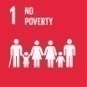 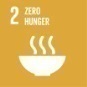 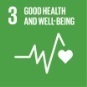 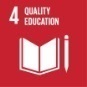 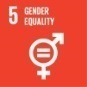 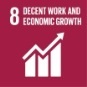 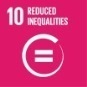 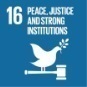 GARANTIRE LE CONDIZIONI PER LO SVILUPPO DEL POTENZIALE UMANOAssicurare la piena funzionalità del sistema di protezione sociale e previdenzialeGARANTIRE LE CONDIZIONI PER LO SVILUPPO DEL POTENZIALE UMANORidurre il tasso di abbandono scolastico e migliorare il sistema dell’istruzioneGARANTIRE LE CONDIZIONI PER LO SVILUPPO DEL POTENZIALE UMANOCombattere la devianza attraverso prevenzione e integrazione sociale dei soggetti a rischioCREARE COMUNITÀ E TERRITORI RESILIENTI, CUSTODIRE I PAESAGGI E I BENI CULTURALIPrevenire i rischi naturali e antropici  e rafforzare le capacità di resilienza di comunità e territori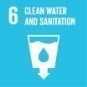 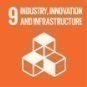 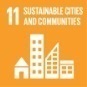 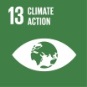 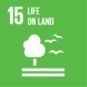 CREARE COMUNITÀ E TERRITORI RESILIENTI, CUSTODIRE I PAESAGGI E I BENI CULTURALIAssicurare elevate prestazioni ambientali di edifici, infrastrutture e spazi apertiCREARE COMUNITÀ E TERRITORI RESILIENTI, CUSTODIRE I PAESAGGI E I BENI CULTURALIRigenerare le città, garantire l’accessibilità e assicurare la sostenibilità delle connessioniCREARE COMUNITÀ E TERRITORI RESILIENTI, CUSTODIRE I PAESAGGI E I BENI CULTURALIGarantire il ripristino e la deframmentazione degli ecosistemi e favorire le connessioni ecologiche urbano/ruraliCREARE COMUNITÀ E TERRITORI RESILIENTI, CUSTODIRE I PAESAGGI E I BENI CULTURALIAssicurare lo sviluppo del potenziale, la gestione sostenibile e la custodia dei territori, dei paesaggi e del patrimonio culturaleGARANTIRE UNA GESTIONE SOSTENIBILE DELLE RISORSE NATURALIMantenere la vitalità dei mari e prevenire gli impatti sull’ambiente marino e costiero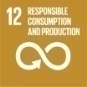 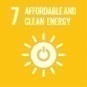 GARANTIRE UNA GESTIONE SOSTENIBILE DELLE RISORSE NATURALIArrestare il consumo del suolo e combattere la desertificazioneGARANTIRE UNA GESTIONE SOSTENIBILE DELLE RISORSE NATURALIAttuare la gestione integrata delle risorse idriche a tutti i livelli di pianificazioneGARANTIRE UNA GESTIONE SOSTENIBILE DELLE RISORSE NATURALIMassimizzare l’efficienza idrica e adeguare i prelievi alla scarsità d'acquaGARANTIRE UNA GESTIONE SOSTENIBILE DELLE RISORSE NATURALIMinimizzare le emissioni e abbattere le concentrazioni inquinanti in atmosferaGARANTIRE UNA GESTIONE SOSTENIBILE DELLE RISORSE NATURALIGarantire la gestione sostenibile delle foreste e combatterne l’abbandono e il degradoCREARE COMUNITÀ E TERRITORI RESILIENTI, CUSTODIRE I PAESAGGI E I BENI CULTURALIAssicurare lo sviluppo del potenziale, la gestione sostenibile e la custodia dei territori, dei paesaggi e del patrimonio culturaleAFFERMARE MODELLI SOSTENIBILI DI PRODUZIONE E CONSUMOPromuovere responsabilità sociale e ambientale nelle imprese e nelle amministrazioni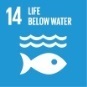 AFFERMARE MODELLI SOSTENIBILI DI PRODUZIONE E CONSUMOAbbattere la produzione di rifiuti e promuovere il mercato delle materie prime secondeAFFERMARE MODELLI SOSTENIBILI DI PRODUZIONE E CONSUMOGarantire la sostenibilità di agricoltura e silvicoltura lungo l’intera filieraDECARBONIZZARE L’ECONOMIAIncrementare l'efficienza energetica e la produzione di energia da fonte rinnovabile evitando o riducendo gli impatti sui beni culturali e il paesaggioDECARBONIZZARE L’ECONOMIAAumentare la mobilità sostenibile di persone e merciDECARBONIZZARE L’ECONOMIAAbbattere le emissioni climalteranti nei settori non-ETSPROMUOVERE LA SALUTE E IL BENESSEREDiminuire l’esposizione della popolazione ai fattori di rischio ambientale e antropicoARRESTARE LA PERDITA DI BIODIVERSITÀSalvaguardare e migliorare lo stato di conservazione di specie e habitat per gli ecosistemi, terrestri e acquaticiARRESTARE LA PERDITA DI BIODIVERSITÀArrestare la diffusione delle specie esotiche invasiveGARANTIRE UNA GESTIONE SOSTENIBILE DELLE RISORSE NATURALIMantenere la vitalità dei mari e prevenire gli impatti sull’ambiente marino e costieroGARANTIRE UNA GESTIONE SOSTENIBILE DELLE RISORSE NATURALIArrestare il consumo del suolo e combattere la desertificazioneGARANTIRE UNA GESTIONE SOSTENIBILE DELLE RISORSE NATURALIAttuare la gestione integrata delle risorse idriche a tutti i livelli di pianificazioneGARANTIRE UNA GESTIONE SOSTENIBILE DELLE RISORSE NATURALIMassimizzare l’efficienza idrica e adeguare i prelievi alla scarsità d'acquaGARANTIRE UNA GESTIONE SOSTENIBILE DELLE RISORSE NATURALIMinimizzare le emissioni e abbattere le concentrazioni inquinanti in atmosferaGARANTIRE UNA GESTIONE SOSTENIBILE DELLE RISORSE NATURALIGarantire la gestione sostenibile delle foreste e combatterne l’abbandono e il degradoCREARE COMUNITÀ E TERRITORI RESILIENTI, CUSTODIRE I PAESAGGI E I BENI CULTURALIPrevenire i rischi naturali e antropici  e rafforzare le capacità di resilienza di comunità e territoriCREARE COMUNITÀ E TERRITORI RESILIENTI, CUSTODIRE I PAESAGGI E I BENI CULTURALIAssicurare elevate prestazioni ambientali di edifici, infrastrutture e spazi apertiCREARE COMUNITÀ E TERRITORI RESILIENTI, CUSTODIRE I PAESAGGI E I BENI CULTURALIGarantire il ripristino e la deframmentazione degli ecosistemi e favorire le connessioni ecologiche urbano/ruraliAFFERMARE MODELLI SOSTENIBILI DI PRODUZIONE E CONSUMOPromuovere responsabilità sociale e ambientale nelle imprese e nelle amministrazioniAFFERMARE MODELLI SOSTENIBILI DI PRODUZIONE E CONSUMOAbbattere la produzione di rifiuti e promuovere il mercato delle materie prime secondeAFFERMARE MODELLI SOSTENIBILI DI PRODUZIONE E CONSUMOGarantire la sostenibilità di agricoltura e silvicoltura lungo l’intera filieraDECARBONIZZARE L’ECONOMIAIncrementare l'efficienza energetica e la produzione di energia da fonte rinnovabile evitando o riducendo gli impatti sui beni culturali e il paesaggioDECARBONIZZARE L’ECONOMIAAumentare la mobilità sostenibile di persone e merciDECARBONIZZARE L’ECONOMIAAbbattere le emissioni climalteranti nei settori non-ETSPROMUOVERE LA SALUTE E IL BENESSEREDiffondere stili di vita sani e rafforzare i sistemi di prevenzioneARRESTARE LA PERDITA DI BIODIVERSITÀIntegrare il valore del capitale naturale (degli ecosistemi e della biodiversità) nei piani, nelle politiche e nei sistemi di contabilitàCREARE COMUNITÀ E TERRITORI RESILIENTI, CUSTODIRE I PAESAGGI E I BENI CULTURALIPrevenire i rischi naturali e antropici  e rafforzare le capacità di resilienza di comunità e territoriCREARE COMUNITÀ E TERRITORI RESILIENTI, CUSTODIRE I PAESAGGI E I BENI CULTURALIAssicurare elevate prestazioni ambientali di edifici, infrastrutture e spazi apertiCREARE COMUNITÀ E TERRITORI RESILIENTI, CUSTODIRE I PAESAGGI E I BENI CULTURALIGarantire il ripristino e la deframmentazione degli ecosistemi e favorire le connessioni ecologiche urbano/ruraliAFFERMARE MODELLI SOSTENIBILI DI PRODUZIONE E CONSUMOPromuovere la domanda e accrescere l'offerta di turismo sostenibileDECARBONIZZARE L’ECONOMIAAumentare la mobilità sostenibile di persone e merciContrastare la povertà e l'esclusione sociale eliminando i divari territorialiRidurre il disagio abitativoARRESTARE LA PERDITA DI BIODIVERSITÀIntegrare il valore del capitale naturale (degli ecosistemi e della biodiversità) nei piani, nelle politiche e nei sistemi di contabilitàGARANTIRE UNA GESTIONE SOSTENIBILE DELLE RISORSE NATURALIArrestare il consumo del suolo e combattere la desertificazioneCREARE COMUNITÀ E TERRITORI RESILIENTI, CUSTODIRE I PAESAGGI E I BENI CULTURALIPrevenire i rischi naturali e antropici  e rafforzare le capacità di resilienza di comunità e territoriCREARE COMUNITÀ E TERRITORI RESILIENTI, CUSTODIRE I PAESAGGI E I BENI CULTURALIAssicurare elevate prestazioni ambientali di edifici, infrastrutture e spazi apertiCREARE COMUNITÀ E TERRITORI RESILIENTI, CUSTODIRE I PAESAGGI E I BENI CULTURALIRigenerare le città, garantire l’accessibilità e assicurare la sostenibilità delle connessioniCREARE COMUNITÀ E TERRITORI RESILIENTI, CUSTODIRE I PAESAGGI E I BENI CULTURALIGarantire il ripristino e la deframmentazione degli ecosistemi e favorire le connessioni ecologiche urbano/ruraliCREARE COMUNITÀ E TERRITORI RESILIENTI, CUSTODIRE I PAESAGGI E I BENI CULTURALIAssicurare lo sviluppo del potenziale, la gestione sostenibile e la custodia dei territori, dei paesaggi e del patrimonio culturaleAFFERMARE MODELLI SOSTENIBILI DI PRODUZIONE E CONSUMODematerializzare l’economia, migliorando l’efficienza dell’uso delle risorse e promuovendo meccanismi di economia circolareDECARBONIZZARE L’ECONOMIAIncrementare l'efficienza energetica e la produzione di energia da fonte rinnovabile evitando o riducendo gli impatti sui beni culturali e il paesaggioDECARBONIZZARE L’ECONOMIAAumentare la mobilità sostenibile di persone e merciCONOSCENZA COMUNESviluppare un sistema integrato delle conoscenze per formulare e valutare le politiche di sviluppo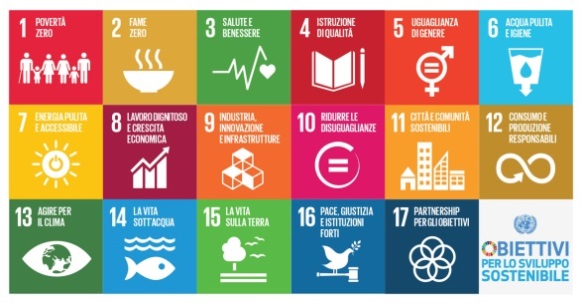 CONOSCENZA COMUNEGarantire la disponibilità, l’accesso e la messa in rete dei dati e delle informazioniMONITORAGGIO E VALUTAZIONE DI POLITICHE, PIANI, PROGETTIAssicurare la definizione e la continuità di gestione di sistemi integrati per il monitoraggio e la valutazione di politiche, piani e progettiMONITORAGGIO E VALUTAZIONE DI POLITICHE, PIANI, PROGETTIRealizzare il sistema integrato del monitoraggio e della valutazione della SNSvS, garantendone l'efficacia della gestione e la continuità dell’implementazioneISTITUZIONI, PARTECIPAZIONE E PARTENARIATIGarantire il coinvolgimento attivo della società civile nei processi decisionali e di attuazione e valutazione delle politiche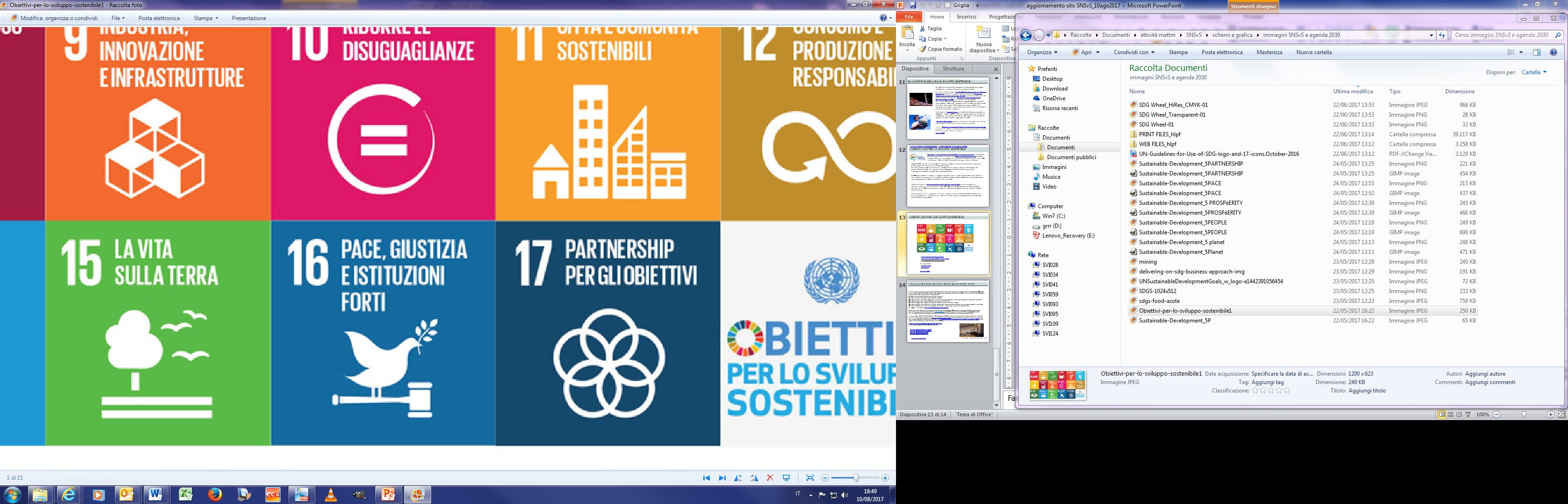 EDUCAZIONE, SENSIBILIZZAZIONE, COMUNICAZIONEPromuovere l’educazione allo sviluppo sostenibileEFFICIENZA DELLA PUBBLICA AMMINISTRAZIONE E GESTIONE DELLE RISORSE FINANZIARIE PUBBLICHERafforzare la governance pubblicaEFFICIENZA DELLA PUBBLICA AMMINISTRAZIONE E GESTIONE DELLE RISORSE FINANZIARIE PUBBLICHEAssicurare la semplificazione e la qualità della regolazioneEFFICIENZA DELLA PUBBLICA AMMINISTRAZIONE E GESTIONE DELLE RISORSE FINANZIARIE PUBBLICHEAssicurare l’efficienza e la sostenibilità nell’uso delle risorse finanziarie pubbliche